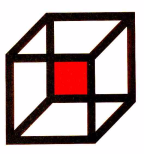 ZAJEDNICATEHNIČKEKULTUREOSJEČKO-BARANJSKEŽUPANIJE31000 OSIJEKTrg J.Križanića  1.   Tel:    031/ 212-677   031/ 208-240Fax:     031/208-242E-mail:info@tehnika-osijek.hrOIB :17978467235IBAN: HR812340009 1110033888Klasa: 035 - 01 /13-01/ 159Urbroj: 2158 / 58 - 01- 13-1 Osijek  24. studeni  2015.	  Predmet:  Program lampion -  za Dan Grad OsijekaPoštovani,	Ove godine dvadesetdrugi put za redom, a u povodu Dana Grada Osijeka, Zajednica tehničke kulture Osječko-baranjske županije, Turistička zajednica Grada Osijeka, Muzej Slavonija i Društvo pedagoga tehničke kulture Osijek priprema izložbu lampiona. 	 U ovoj aktivnosti sudjeluju sve osnovne škole s područja Grada Osijeka. Svaka škola, u svojim prostorijama, počela je s obilježavanjem proslave dana Grada,  izložbom izrađenih lampiona. Po 10. najljepših lampiona osnovne škole dostavljaju u Dom tehnike, a oni će ove godine biti izloženi  u prostorijama Muzeja Slavonije.	Uz prigodan program, svečano otvaranje, te proglašenje najboljih radova izložbe na zadane teme,  biti će u srijedu 02.12. 2015. u 16,00 sati u Muzeju Slavonija (zgrada Gradske straže), Trg. Sv. Trojstva 2.  Proglašenje najboljih radova  na  način:tema grad Osijek, prvo ,drugo i treće mjesto (samo pojedinačni radovi učenika)tema Osijek grad kulture- kulturne znamenitosti, prvo, drugo i treće mjesto  (samo pojedinačni radovi učenika)otvorena kategorija – prvo mjesto- najmaštovitiji lampion (pojedinačni i skupni radovi učenika)najmaštovitiji lampion- jedna nagradalampion koji je na društvenim mrežama osvojio najviše glasova publikeBila bi nam velika čast i zadovoljstvo da sudjelujete u ovom događaju.                     S poštovanjem !                                                                         Tajnik Zajednice:                                                                         Ivo Grgić,prof.